В 2021 году в Республике Бурятия началась реализация программы «Профсоюзный дисконт».«Профсоюзный дисконт» или «Дисконтная карта члена профсоюза» – представляет собой универсальную дисконтную карту, предоставляющей возможность льготного приобретение товаров и услуг. Карта является индивидуальной, именной и выдается строго конкретному лицу – члену профсоюза.Стоимость дисконтной карты 200 рублей, она без годового обслуживания и каких либо платежей в дальнейшем.Карта является универсальной и единой, она может быть использована во всех регионах, где реализовывается программа (в настоящий момент это 42 регионов РФ).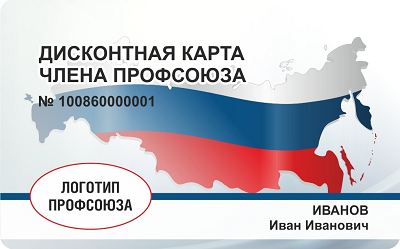 Информацию по картам, скидкам и акциям партнеров мы доводим членам профсоюза по внутренней электронной почте. Для внешнего контакта с членами профсоюзов созданы официальные странички в социальных сетях и сайт.Задачи проекта:– сэкономить денежные средства членам профсоюза;– предлагать членам профсоюза качественные товары от самых лучших партнеров;– сделать удобной работу с дисконтными картами (путем их замены на одну универсальную);– усилить мотивацию профсоюзного членства.Члены профсоюза каждый день пользуются этой картой. Это удобно – работнику не нужно носить сотни карт в одном кошельке. В период с 2015 по 2022 года экономия членов профсоюза составила более 10,8 млрд. рублей!Со старта проекта в Республике Бурятия к нам уже присоединились более 180 партнеров, в числе которых такие локальные компании как:– кинотеатр «КиноFORUM», магазин фермерских продуктов «Все свое с Байкала», фирменный магазин кондитерской фабрики «Акконд», центр МРТ-диагностики «ЛДЦ МИБС-УЛАН-УДЭ», магазин медицинской одежды «ELIT», медицинская лаборатория «Инвитро», 5 гостевых домов на берегу Байкала и другие;– компании федерального значения: «Билайн», «585 Золотой», «Пеплос», «Sunlight», «РИВ ГОШ» и другие;– более 25 баз отдыха Республики Алтай и Алтайского края, более 50 санаториев, профилакториев и домов отдыха в разных уголках нашей страны.Помогайте развивать профсоюзную карту, предлагая интересных партнеров!Всю информацию и интересующие Вас вопросы вы найдете на официальных страницах:– Вконтакте (https://vk.com/profdiscount.buryatia)– Телеграм (https://t.me/profdiscount_buryatia)– Одноклассники (https://ok.ru/profdiscount.buryatia)– Сайт (https://profdiscount.com)У нас четкое правило – дисконтная карта только для члена –Профсоюза.С уважением, Климов АндрейЗаместитель руководителя проекта«Дисконтная карта члена профсоюза»по Республике Бурятиятел. 8-929-247-27-17